Hague Agreement Concerning the International Registration of Industrial DesignsEntry into force of the fourteenth edition of the Locarno Classification	A new edition of the international classification used for the purposes of the registration of industrial designs (“Locarno Classification”) will enter into force on January 1, 2023.2.	This fourteenth edition includes a number of amendments and additions with regard to the previous edition.  The purpose of the present information notice is to inform the Offices of the Contracting Parties of the Hague System, as well as applicants and holders, of the practice that is followed by the International Bureau of the World Intellectual Property Organization (WIPO) for the examination of applications for international registration that are presented during the transition to the fourteenth edition of the Locarno Classification.3.	The International Bureau of WIPO will apply the fourteenth edition of the Locarno Classification to all international applications that have a filing date on or after January 1, 2023.4.	In conformity with its previous practice, the International Bureau of WIPO will not reclassify the products classified according to a previous edition in the international registrations with a filing date earlier than January 1, 2023.5.	The fourteenth edition of the Locarno Classification is available on the WIPO website at the following address:  http://www.wipo.int/classifications/locarno/en/.September 23, 2022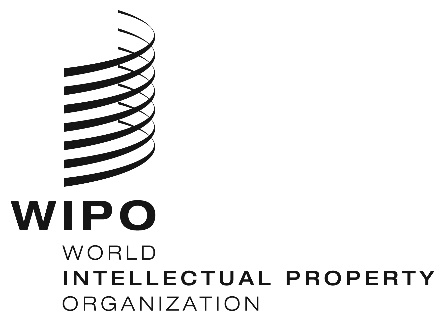 INFORMATION NOTICE NO. 10/2022  INFORMATION NOTICE NO. 10/2022  INFORMATION NOTICE NO. 10/2022  